НЕТИПИЧНАЯ ПАМЯТКА ТУРИСТУ от ANEX TourВладивостокНемного о городеВладивосток у многих ассоциируется с морем, ведь город омывается с 3 сторон, и представить этот далекий край без морских невероятных видов невозможно, так же, как и без сопок, на которых он расположен.Из-за отдаленности и специфического местоположения для большинства россиян город стал настоящими «воротами в Азию».Будьте готовы к тому, что вам придется все время идти то вверх, то вниз, поэтому рекомендуем брать с собой удобную обувь. На каблуках точно не побегаете. Погода в городе меняется так же часто как и в Лондоне, и в разных районах города может отличаться, не забудьте взять с собой все сразу: зонт, шапку, солнцезащитные очки.Административное деление городаТерриториально г. Владивосток разделен на 5 административных районов: Ленинский, Первомайский, Первореченский, Советский и Фрунзенский.Однако пользоваться таким делением весьма неудобно. Например, снимая квартиру во Фрунзенском районе, можно попасть не в центр города, а далеко за его пределы, так как официально остров Русский, полуостров Песчаный и пос. Береговое относятся к Фрунзенскому району.Жители Владивостока используют следующие названия районов: Центр, Эгершельд, Гайдамак, Луговая, Первая речка, Некрасовская, Толстого, Третья рабочая, Баляева, Нейбута, Фадеева, Борисенко, Тихая, Патрокл, Чуркин, Трудовая, Снеговая, Столетие, БАМ, Вторая речка, Снеговая падь, Заря, остров Русский и другие.Туристические районы городаЦЕНТР (СВЕТЛАНСКАЯ)Место сосредоточения различных достопримечательностей и примечательных мест, которые стоит посетить.  В центральном районе вы найдете разнообразные кафе, бары, рестораны и магазины. Также здесь расположилась «Миллионка», в прошлом владивостокский Чайнатаун, пройдясь по улочкам которой в полной мере можно оценить запутанный лабиринт домов, лестниц, тупиков и проходов, а также прочувствовать историю города. «Миллионка» — это несколько кварталов в пределах современных улиц — Пограничной, Семёновской, Алеутской и Адмирала Фокина, которые гости города могут не заметить, пройдя мимо.Туристической классикой Центра можно считать такие достопримечательности как:Сопка «Орлиное гнездо», откуда открывается самый известный вид на Золотой мост и бухту «Золотой рог». Здесь же находятся памятник Кириллу и Мефодию, сад камней и арка желаний.Фуникулер. На Орлиное гнездо — самую высокую сопку в центре города — можно зайти и заехать разными способами, но самый интересный — подняться за полторы минуты на фуникулёре. Тем более, что в России есть только два фуникулёра, один из которых во Владивостоке. Сесть в вагончик фуникулёра можно на улице Пушкинской, прямо за кирхой. Фуникулёр — не туристический аттракцион, а нормальный городской транспорт: им пользуются не только туристы, но и местные жители.Центральная площадь Владивостока. Ее главной достопримечательностью является памятник «Борцам за власть Советов» — визитная карточка города.  Именно здесь проводятся основные городские мероприятия и устраивают ярмарки, на которых можно прикупить товары местных производителей.Малый дворик ГУМа. Очень уютное, тихое место в самом сердце города. В этом дворике расположились милые магазинчики и кафе, есть фотозоны и атмосферу, царящую там можно назвать поистине поэтической. Особенно красиво в вечернее время, когда зажигается иллюминация. Также это место интересно тем, что здесь проводят различные маркеты, где местные умельцы продают изделия ручной работы и многое другое.Местный Арбат, т.е. пешеходная улочка с фонтанами, кафе и сувенирными лавками, расположенная на улице Адмирала Фокина. Здесь часто выступают уличные музыканты, а также местный художник пишет невероятные морские пейзажи. Спортивная набережная и пляж «Юбилейный» – это отличные места для пешей прогулки у моря. В небольшом парке аттракционов на набережной можно прокатиться на колесе обозрения, а пройдя в противоположную сторону мимо фонтана на пляже «Юбилейном», вкусно перекусить. Пляж «Юбилейный» – это прогулочная аллея с множеством лавок, кафе и баров, на любой вкус и бюджет. Особенно колоритно здесь вечером в теплое время года, когда отовсюду играет музыка и загорается подсветка.Набережная яхт-клуба «Семь Футов», по которой проходит «Тропа здоровья», излюбленное место горожан. В летнее время по утрам здесь устраивают бесплатные занятия по йоге. Ежегодно в июле здесь проходит парусный фестиваль "Кубок Семь футов".Корабельная набережная – обязательна для посещения. Если с центральной площади спуститься вниз по лестнице в сторону моря и повернуть налево, Вы попадете на корабельную набережную, где расположена одна из главных достопримечательностей города – мемориальный комплекс «Боевая слава Краснознаменного Тихоокеанского флота». Здесь сосредоточены исторические памятники и мемориалы Владивостока: 14-метровый обелиск в виде паруса, музей Тихоокеанского флота, Корабль-музей «Красный вымпел» и подводная лодка С-56, стена памяти, Вечный огонь, часовня Андрея Первозванного, Арка Цесаревича Николая, памятник Солженицыну.Набережная Цесаревича. Самое ровное место в городе, где можно неспешно прогуляться, покататься на велосипеде, роликах или скейтборде, а вечером на закате полюбоваться на вантовый мост через бухту Золотой рог.Железнодорожный и Морской вокзалы. Отличные локации для памятного фото. Совершенно разные в архитектурном стиле вокзалы, современный и дореволюционный, находятся рядом и встречают гостей города, прибывших сюда как по суше, так и по воде.Архитектурный ансамбль зданий, расположенных в районе центра, тоже своего рода достопримечательность. Большинство зданий и сооружений относятся к памятникам истории и культуры, а стилистика невообразимо разнообразна. Также на улицах центра расположились различные статуи и памятники, возле которых можно сделать памятные фотографии.ПЕШЕХОДНЫЕ МАРШРУТЫ ПО ЦЕНТРУМаршрут №1 Стартуем от места, где большинство туристов начинают свое знакомство с Владивостоком, — с железнодорожного вокзала.Владивостокский вокзал — последний пункт Транссибирской магистрали, Тихоокеанский край России. О чем и свидетельствует столб с отметкой «9288 км» на перроне — это расстояние между Москвой и Владивостоком. Тут множество башенок, большие лучковые арки, колонны на входе, слуховые окна в виде кокошников. Все выполнено в традициях русской архитектуры эпохи модерна, а само здание напоминает древнерусский теремок.Далее выходим на одну из центральных улиц — Алеутскую, и двигаемся вправо. Свое название улица получила от шхуны «Алеут», моряки которой и прорубили просеку под строительство улицы. На этом отрезке пути находятся несколько интересных объектов. Например, Приморская картинная галерея с замечательной экспозицией европейского и русского искусства, а также Приморское отделение Союза художников России с выставочным залом, где представлены произведения современных художников края.С левой стороны улицы располагается комплекс из двух зданий, выстроенных в стиле сталинского ампира - «Серая лошадь». Крышу левого дома украшают советские символы — скульптуры красноармейца, шахтера, летчика и колхозницы. Дойдя до перекрестка, сворачиваем налево, к главному корпусу музея им. Арсеньева, музейное собрание которого насчитывает большое количество уникальных экспонатов. Продолжаем двигаться вверх по бывшей пешеходной части улицы Светланская к гостинице «Версаль». По легенде в огне пожара 1989 года, полностью уничтожившего здание, погибла хозяйка и ее дух до сих пор охраняет гостиницу, воссозданную из пепла по сохранившимся эскизам и фотографиям.От гостиницы идем направо и попадаем на Арбат, любимое место не только жителями, но и гостями города. Здесь вы найдете множество кафе и магазинчиков, а также сможете прогуляться по внутренним дворикам «Миллионки», где сохранился антураж китайских кварталов начала 20-го века.От Арбата спускаемся прямо к Спортивной набережной Владивостока. Этому месту вполне можно посвятить несколько часов неспешной прогулки. Повернув направо идем вдоль моря и прогуливаемся по «Тропе здоровья», а возвращаясь в обратном направлении идем прямиком на пляж «Юбилейный», где можно отдохнуть и перекусить. Полюбоваться закатом можно на набережной яхт-клуба «7 Футов», расположенной неподалеку.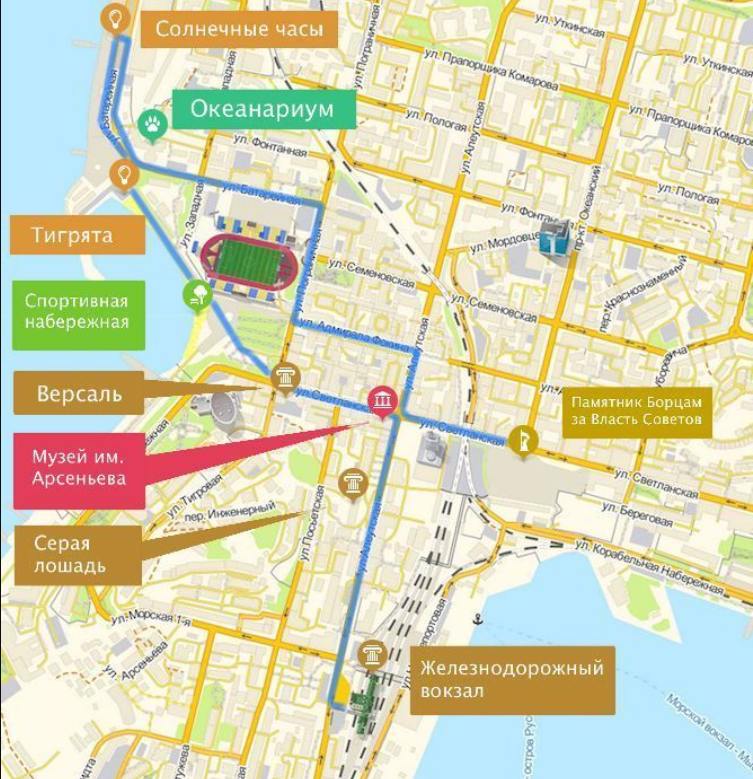 Маршрут №2 Начинаем пешеходную прогулку от центральной площади, где расположен памятник Борцам за Власть Советов. Монумент символизирует свержение царской власти и силу Советского союза. Это самый крупный из всех памятников столицы Приморья. Поднимаемся по Светланской, прямо к старинному Универсальному магазину «Торгового Дома Кунст и Альберс» — или просто ГУМу.Это первый во Владивостоке каменный магазин. Кроме парового отопления, телефонов, лифта и прочих изысков, в этом здании впервые в Сибири и на Дальнем Востоке провели собственное электрическое освещение.Продолжая идти вверх по улице Светланской, по левой стороне, рядом с почтовым отделением встречаем памятник американке Элеоноре Прей. Влюбленная во Владивосток американка, прожившая здесь 36 лет (19-20 вв), в своих письмах создала хронику жизни того времени и оставила около тысячи снимков города. Письма были переведены на русский и скомпонованы в книгу «Элеонора Прей. Письма из Владивостока».Спускаясь дальше по Светланской, слева видим академический театр им. Горького, а справа — Триумфальную арку цесаревича Николая. Делаем красивые памятные снимки рядом с аркой и отдохнув в Адмиральском сквере спускаемся к Корабельной набережной, заполненной самыми необычными памятниками. Далее направляемся к одной из излюбленных площадок отдыха горожан — набережной Цесаревича. На набережной есть большая прогулочная зона, которая отлично подходит для пеших прогулок. Здесь же расположена большая шахматная доска, «Мост любви», куда молодожены вешают замочки — символы крепкого брака, и «Кровать примирения», поверхность которой украшает фраза «Я тебя люблю» на 26 языках, а также есть хорошая детская площадка с горками.От набережной поднимаемся, к улице Пушкинской. Проходим мимо кирхи Святого Павла и упираемся в нижнюю станцию Фуникулера.Кирха была поостроена в 1909 году немецким архитектором Юнгхенделем и действовала до 1934 года. До 1992 года в здании находился военно-исторический музей Тихоокеанского Флота, а затем здание было возвращено возрожденной лютеранской общине. Само здание выглядит величественно и непременно обратит на себя внимание. Проходя мимо вы можете услышать органные выступление, которые там проводят.Подойдя к Фуникулеру, вы увидите красный и синий вагончики, скользящие навстречу друг другу благодаря канатному приводу — с небольшой скоростью, но зато с отличной панорамой на город. Это, пожалуй, самый быстрый способ преодолеть крутой подъем, и уж точно не самый обычный.Выходим из вагончика и направляемся к смотровой площадке «Орлиное гнездо». Для этого необходимо перейти дорогу по подземному переходу и по виадуку подняться вверх.На самом верху и завершится прогулка. Здесь вы можете насладиться красивейшей панорамой моста через бухту Золотой рог, полюбоваться закатом и сделать множество памятных фото.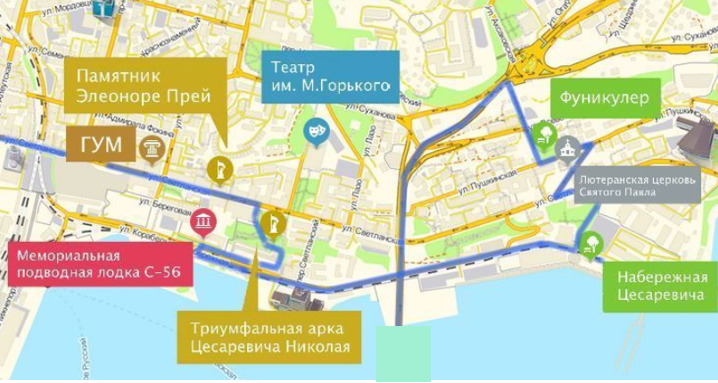 ЭГЕРШЕЛЬДРайон, примыкающий к центру, в большинстве своем представляющий многоэтажные жилые застройки.Главной достопримечательностью этого места является Маяк «Токаревская кошка», обязательный к посещению.Одна из визитных карточек Владивостока — маяк на каменистой косе Токаревского.Коса под маяком  рукотворная. При строительстве маяка был отсыпан островок, а к нему — узкая дамба. К маяку по дамбе вел мостик. Время и море разрушили мостик, ведущий к маяку, от него остались только ржавые железные столбики. И только старый маяк по-прежнему несет свою службу.Каждую зиму на Токаревской кошке можно увидеть заплывающих в акваторию Владивостока ларг или пятнистых тюленей.Если захотите перекусить, то неподалеку расположено кафе морепродуктов с отличным видом – «Octopus».Добраться до маяка можно на такси или автобусах № 57, 59, 60, 62, 63 (маршрутка), 81О. РУССКИЙЕсли исторический центр Владивостока рождает образы конца XIX века, то остров Русский — это материализация мечты о будущем в симбиозе с историческим прошлым.Здесь расположились форты, крепости, батареи с пушками, ультрасовременные кампус Дальневосточного Федерального университета с прекрасной набережной, а также океанариум.Поражает своей красотой и природа этого места. Бухты и мысы острова не оставят никого равнодушными.Самой первой достопримечательностью можно назвать сам мост, ведущий к острову. Он поражает своими внушительными размерами и является самым длинным в мире вантовым мостом.Разберемся поподробнее, что же стоит посетить на «Русском»:Новосильцевская батарея, находящаяся возле выхода моста – это первое, что можно увидеть на Русском острове. Батарея является одним из интереснейших мест для экскурсий, как из-за исторической ценности, так и из-за прекрасного вида. Ворошиловская батарея – объект, который обязательно посещает любая туристическая группа, совершающая экскурсию на остров Русский. Тонны железа на поверхности и под землей, сложные механизмы, впечатляющая боевая мощь – российским инженерам удалось создать уникальное сооружение.Пещеры батареи №367 – притягательное место для любителей экстрима. Сеть пещер глубоко пронизывает грунт, некоторые из них по-настоящему обширные – до 10 метров.Форты, построенные по проектам инженера Константина Величко. Предназначены были для защиты от нападений неприятелей с моря и высадки вражеского десанта в период конфликта с Японией. Форты Русских, Поспелова, Князя Владимира Святого, Князя Святослава Игоревича, Князя Олега и Князя Рюрика – каждый из них уникален и не похож на остальные. Форт Русских – последний в мире форт-батарея, форт Князя Рюрика единственный на острове имеет контрминные галереи, а форт Князя Владимира Святого – самое большое число убежищ для орудий.Парк и набережная ДВФУ. Общая площадь парка 93 гектара. Это лесной массив, аллеи, водоемы, водопад, пешеходные и велосипедные дорожки. Набережная вдоль бухты Аякс длиной 1200 м. – это отличная прогулочная зона. Также на территории кампуса университета вы найдете магазины, аптеки и столовые с кафе.Приморский океанариум – это огромная белая раковина, которую «вынесло» на берег острова совсем недавно, в 2016 г. Огромные макеты, гигантские аквариумы, видеостены делают это место высокотехнологичным. А более 500 видов морских обитателей делают это место поистине уникальным.Отлично провести время на острове можно на базе отдыха «Novik Country Club», территория которой располагает собственным рестораном, кафе, спортивным клубом, баней и беседками. Прибрежная полоса комплекса создана для неспешных прогулок и активных игр: пешеходные дорожки, детские игровые площадки, живописные пирсы с видом на бухту, уютные беседки с мангалом — на береговой линии постоянно что-то происходит.Как добраться на общественном транспорте до острова?Через вантовый мост курсируют маршруты: № 15 (от ТЦ «Изумруд»), 77э (Автовокзал — ДВФУ), 74 (Баляева — ДВФУ), 76 (Бухта Тихая — ДВФУ).ТОП ЛУЧШИХ МЕСТ, ГДЕ МОЖНО ПОЕСТЬСтоловая «Не рыдай» (ул. Светланская 10) – отлично подойдет для тех, кто не привык ждать заказ и хочет быстро, вкусно недорого покушать.Кафе «Five О'Clock» (ул. Адмирала Фокина 6) – уютное небольшое заведение в английском стиле.Кафе «STUDIO» (ул. Светланская 18а) – легендарное модное кафе в центре города, открывшееся на заре 2000-х, пользуется заслуженной популярностью до сих пор, успевая меняться вместе со вкусами публики.Кафе «Ложки-плошки» (ул. Светланская 7) – это смешение кулинарного наследия разных народов. В заведении представлена русская кухня, но в меню есть и украинские, кавказские, еврейские блюда, а также блюда с дальневосточным акцентом.Ресторан «Дело в мясе» / Meatmatters (ул. Светланская 3) – мясной ресторан с техасским смокером. Самый брутальный мясной ресторан в центре города.Ресторан «SVOY» (ул. Адмирала Фокина 3) – «Ламповый» ресторан с европейской и дальневосточной кухней на главной пешеходной улице Владивостока.Ресторан «ЦАП-ЛЯ» (ул. Пограничная 10) – китайский ресторан, который был неоднократно признан лучшим в городе по результатам народных голосований.Бургерная «SHÖNKEL» (ул. Светланская 33/2) – прогуливаясь по Старому дворику ГУМа, нельзя не зайти в это место, где можно насладиться необычными бургерами из локальных продуктов в атмосфере старого Владивостока.Ресторан «Высота» (ул. Аксаковская 1) – гостей этого заведения ждет романтика с видом на Золотой мост, свежие морепродукты и живая музыка.Эклерная «Вспышка» (ул. Светланская 33) – в этом эклерном раю можно отведать пирожные с двадцатью различными вкусами или позавтракать гранолой с домашним йогуртом.Кафе «MOLOKO&MЁD» (ул. Суханова 6а) – семейное кафе с террасой и лучшим детским меню в городе.Бургерная-бар «DRINKS & BURGERS» (ул. Алеутская 21) – днем это уютная бургерная, а ночью заведение преображается в бар, куда стекается модная молодежь с разных концов города послушать диджеев, поболтать с татуированными барменами и выпить фирменных шотов.Кафе «Пекарня Мишеля» (ул. Светланская 4 и 33, ул. Суханова 6А) – входит в одноименную сеть французского кондитера Мишеля Галлойе, который поставляет выпечку к столу французских парламентариев. По всему миру более ста заведений встречают каждый новый день запахом сливочного масла, круассанов и багета.Владивосток — третий город в России, где открыли «Пекарню Мишеля».Ресторан «Семь Футов» (ул. Лейтенанта Шмидта 17а) – популярное среди горожан место, в котором ни одно из 250 мест на террасе во время заката обычно не пустует. Любой житель города знает, что идеальный владивостокский закат нужно смотреть на террасе «Парус», которая вместе с пабом «Старый капитан» входит в ресторанный комплекс «Семь футов» и примыкает к одноименному яхт-клубу.Ресторан паназиатской кухни «Zuma» (ул. Фонтанная 2) – крупнейший паназиатский ресторан на Дальнем Востоке, занимает 14 место в рейтинге лучших ресторанов страны по версии Всероссийской ресторанной премии WHERETOEAT RUSSIA. Обладатель премии «Лучший региональный ресторан 2017 по версии GQ». Это одно из самых популярных место среди горожан и гостей города, поэтому рекомендуем бронировать столик заранее. Ресторан корейской кухни «Shilla» (Партизанский пр. 12а) – заведение премиум-класса. Здесь обедают сотрудники консульства Южной Кореи во главе с самим господином консулом. Шеф ресторана — знатный и принципиальный кореец мистер Му. Он — идейный вдохновитель этого заведения, придумавший название и установивший свои непоколебимые правила.Ресторан «Супра» (ул. Адмирала Фокина 1б) – один из лучших ресторан грузинской кухни в городе, где всегда вкусно шумно и весело. Вот уже который год устраивают во Владивостоке полную гамарджобу и радуют посетителей отменными блюдами.Ресторан «Миллионка» (ул. Семеновская 1д) – русская усадьба в центре Владивостока, созданная на стыке русской и китайской культур конца XIX- начала XX века, где собирается местный бомонд.  Ресторан расположен в историческом центре города и возрождает культовую атмосферу городской легенды – квартала «Миллионка».Ресторан «BROTHERS» (ул. Бестужева 32) – это одно из любимых мест жителей и гостей Владивостока, которое дарит уникальный гастрономический стиль. Меню — это оригинальный микс классических блюд со свежими морепродуктами из аквариума, а также известные во всем мире позиции в новом исполнении, которые не оставят равнодушным изысканного гостя.Ресторан «Del Mar» (ул. Всеволода Сибирцева 42). Благодаря выгодному расположению и панорамным окнам из зала ресторана открывается живописный вид на бухту Золотой рог. Меню ресторана включает в себя свежие морепродукты и традиционную европейскую кухню.Ресторан «Пятый Океан» (ул. Батарейная 2в) – это место, где можно приятно провести время, отдохнуть и насладиться блюдами авторской кухни. Морские деликатесы и блюда от шеф-повара способны не просто удовлетворить вкусы посетителей, но и приятно удивить даже настоящих гурманов.Кафе «Umami Ramen Club» (ул. Батарейная 2в) – кусочек азиатского мегаполиса, где вы найдете главные хиты японского стритфуда, во главе с фирменным и аутентичным раменом.Суши-бар «Tokyo Kawaii» (ул. Семеновская 7в) – идеальное место как для романтического вечера, так и для быстрого бизнес-ланча с коллегами или друзьями. В летнее время гости могут наслаждаться любимыми блюдами на террасе с видом на здания Миллионки.ФЕСТИВАЛИ И ПРАЗДНИКИ ГОРОДАГастрономические:Фестиваль мидийФестиваль дальневосточных гребешков «На гребне!»Фестиваль тайги TaigafestФестиваль «Держи Краба!»Фестиваль устрицФестиваль корюшкиЕжегодные гастрономические фестивали, проводимые во Владивостоке, завоевывают все большую популярность и становятся центром притяжения.Общественные мероприятия:Международный кинофестиваль стран Азиатско-Тихоокеанского региона во Владивостоке Меридианы Тихого.V-ROX — Международный музыкальный фестиваль.Праздничные мероприятия в честь Дня Тигра.ЧТО ОБЯЗАТЕЛЬНО НУЖНО СДЕЛАТЬ ВО ВЛАДИВОСТОКЕ?Приехав во Владивосток, каждый путешественник обязан попробовать: Пян-се и Милкис.Вот уже два десятилетия пян-се считается фирменным владивостокским фаст-фудом. Это паровой пирожок с начинкой из капусты и мяса, который продают на улице женщины с коробами-термосами в характерных, заметных издалека салатовых фартуках. Оттенком они похожи на жилетки сотрудников ДПС. Запивать рекомендуем корейским напитком – Милкис, сочетающий в себе мягкий сливочный вкус молока с освежающим вкусом газировки.SUP серфинг. Прогулка на supах в летний период. Что же это такое?SUP серфинг в дословном переводе значит — катание на доске стоя с веслом. Это развлечение понравиться абсолютно каждому, кто решится попробовать. Прогулки на сапах проводят в различных бухтах и заливах по всей акватории. В город есть множество различных школ и инструкторов, которые проводят, как групповые, так и индивидуальные занятия.Но не стоит думать, что это развлечение - исключительно летний вид спорта. Саперы города уже 3 год подряд «угоняют» огромную льдину и устраивают зимние заплывы. Угон льдины для саперов города — не просто развлечение. Он уже который год символизирует старт сезона прогулок. ЧТО ПОСМОТРЕТЬ И ПОСЕТИТЬ ЗА ПРЕДЕЛАМИ ГОРОДА?Территория Приморского края, к которому относится Владивосток, богата на природные достопримечательности. И если вы располагаете достаточным количеством времени, рекомендуем посетить:Зоопарк «Садгород» (ул.Воровского 24б, станция Садгород) – уникальный и единственный на Дальнем Востоке Зоопарк экзотических животных.Сафари-парк (Шкотовский р-н) – чудесный уголок живой природы, позволяющий познакомиться с обитателями уссурийской тайги и понаблюдать жизнь животных в естественной среде. Это 8 гектаров леса, разделенные на четыре Парка: Парк тигров, Парк копытных, Парк хищных, Парк птиц.Национальный парк «Зов тигра» – это ни с чем несравнимая Уссурийская тайга. Находится на юго-востоке Приморского края, Лазовский район, с.Лазо, ул.Центральная, 56.Национальный парк «Земля Леопарда» – это площадь в 262 тыс.га расположенная в Хасанском, Надеждинском и Уссурийском районах Приморского края.В настоящее время на территории национального парка действуют два туристических маршрута. Один из них – «Логово леопарда», который начинается с посещения визит-центра нацпарка в селе Барабаш. Еще один маршрут – «Тропой леопарда». Он позволяет по-новому взглянуть на «дом» дальневосточного леопарда. Это оздоровительная прогулка по лесу, в которой туристов ждет восхождение на гору Бусленко и встреча с южно-уссурийской тайгой.А еще вы можете побывать на Шаморе!«Шамора» — любимое место отдыха, воспетая главным владивостокским мифологом Ильёй Лагутенко. Летом в бухте Лазурной «яблоку негде упасть», весь пляж усыпан отдыхающими. Здесь летают на самолетах и дельтапланах, прыгают на батутах, занимаются виндсерфингом.Зимой Шамора  почти пустая, но совсем рядом действует база зимнего отдыха «Комета». Для любителей истории в лесу спрятана «землянка Сергея Лазо», когда-то скрывавшегося здесь от белогвардейцев и японцев.Настоящими сокровищами Приморского края являются многочисленные горы, острова, бухты, заповедники. Любителям пляжного отдыха обязательно надо побывать в самых красивых местах края. Вот только небольшая часть:Острова: Путятина, Попова, Аскольд, Рикорда, Рейнеке, Шкота, Елены, Петрова (бухта Петрова), Фуругельма, Антипенко и многие другие.Бухты: Алексеева, Анны, Астафьева, Баклан, Бойсмана, Витязь, Врангель, Горшкова, Муравьиная, Нарва, Новый Джигит, Теляковского, Троицы и др.